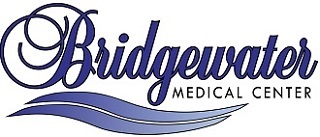 NOMINATION FORM FOR AESTHETICS MAKEOVERProducts for this makeover may include but is not limited to: Botox, Procell, Latisse, Coolsculpting, Kybella, Juvederma and Juvederm Products such as Voluma, Vobella, Your Name: ________________________________ Phone Number: ____________________Who are your nominating (Full Name): ___________________________________________Age of person you’re nominating: ________________________________________________If nominating someone other than yourself:	Why does this person deserve a makeover?: ( you may include additional sheet)  ___________________________________________________________________________________________________________________________________________________________________________________________________________________________________________________________________________________________________________________________________________________________________________________________________________________________________________________________________________________________________________________________________________________________	Does this person know they have been nominated?    Yes      No	Is this person willing to have aesthetic procedures done?  Yes    No    UnknownIf nominating yourself, please complete next page.If nominating yourself:	Why are you excited to have a makeover?: ________________________________________________________________________________________________________________________________________________________________________________________________________________________________________________________________________________________________________________________________________________________________________________________________________________________________________________________________________________________________________________________________________________________________________________________________________________________________________	What areas would you like to see improvement in? Ex: fuller lips, less facial wrinkles, smaller chin ect :  ____________________________________________________________________________________________________________________________________________________________________________________________________________________________________________________________________________________________________________________Are you willing to have aesthetic procedures done? :    Yes        NoPlease submit this form and picture of nominee to cmarsh@bridgewatermedicalcenter.com